LYŽOVÁNÍ NA BÍLÉ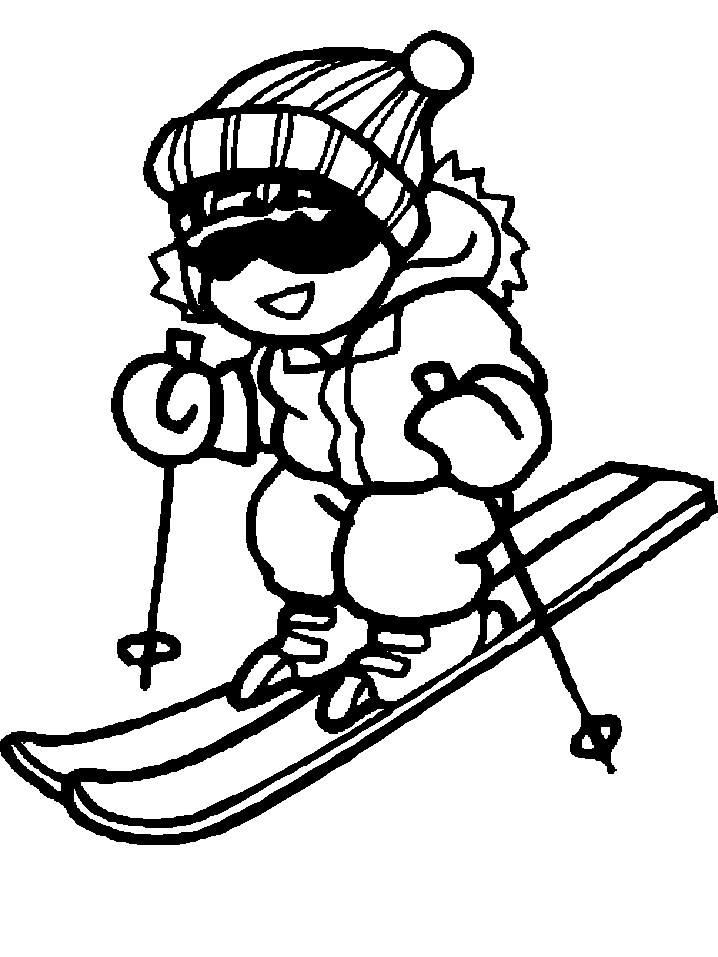 Termín kurzu 20. 1. – 24. 1. 2020 Odjezd od MŠ: 12:30 hod.Předpokládaný návrat k MŠ Dolní: 16:20 hod.S sebou:LYŽAŘSKÉ BOTY, LYŽE, PŘILBU, BATOH, dle potřeby LYŽAŘSKÉ BRÝLE, NÁHRADNÍ RUKAVICE, PLASTOVÝ KELÍMEK NA PITÍ.NEZAPOMEŇTE SEŘÍDIT A NAMAZAT LYŽE!SVAČINU DOSTANOU DĚTI Z MŠVŠE JE NUTNÉ PODEPSAT !!!  – Děti mohou být rozděleny do skupin podle dosažené úrovně nikoliv dle MŠ. Po skončení lekce budou učitelky věci dětí dohledávat mezi věcmi z ostatních MŠ (3 autobusy dětí).Dopravu zajišťuje autodoprava Ševčík.V pátek 24. 1. se uskuteční ukázková hodina s ceremoniálem, na kterou se můžete přijet podívat.Ukázková hodina cca 14:50 hod.Slavnostní ceremoniál cca 15:30 hod.Zkontrolujte si v systému, zda jste provedli platbu a je připsána k Vašemu dítěti. Děkujeme.